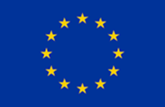 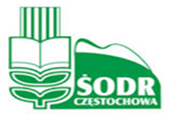 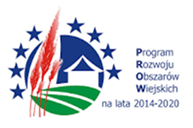 „Europejski Fundusz Rolny na rzecz Rozwoju Obszarów Wiejskich: Europa Inwestująca w Obszary Wiejskie”Operacja współfinansowana  przez Unię Europejską ze środków Europejskiego Funduszu Rolnego na rzecz Rozwoju Obszarów Wiejskich (EFRROW) w ramach poddziałania 1.2. „Wsparcie dla projektów demonstracyjnych i działań informacyjnych” w ramach działania „Transfer wiedzy i działalność informacyjna” objętego  Programem Rozwoju Obszarów Wiejskich na lata 2014-2020 .Instytucja zarządzająca Programem Rozwoju Obszarów Wiejskich na lata 2014-2020 – Minister Rolnictwa i Rozwoju WsiOperacja realizowana w ramach Konsorcjum, którego liderem jest Centrum Doradztwa Rolniczego w Brwinowie Oddział w RadomiuSPRAWA: ŚODR_CZ/01/02/2024         				             		Załącznik nr 1 do SWZOpis przedmiotu zamówieniaPrzedmiotem zamówienia jest świadczenie usług w trakcie organizowanych demonstracji  ekologicznych w ramach  działania „Transfer wiedzy i działalność informacyjna” - poddziałanie 1.2. „Wsparcie dla projektów demonstracyjnych i działań informacyjnych” objętego Programem Rozwoju Obszarów Wiejskich na lata 2014-2020.  I. Obszar realizacji zamówienia – teren całego kraju.II. Okres realizacji zamówienia – MARZEC – CZERWIEC 2024 r. (włącznie)III. Zamawiający dopuszcza składanie przez Wykonawcę ofert częściowych w rozumieniu art. 7 pkt 15) ustawy z dnia 11 września 2019 r. – Prawo zamówień publicznych (Dz. U. z 2023 r. poz. 1605) zwaną dalej: „ustawą”.IV. Zamawiający dopuszcza złożenie przez jednego Wykonawcę oferty na dowolnie wybrane przez siebie części zamówienia (nie ogranicza ilości części zamówienia które mogą zostać udzielone temu samemu wykonawcy).V. Zamówienie podzielone zostało na 15 części w następujący sposób:Pkt A – CZĘŚCI 1-11 włącznie- usługa transportowa;Pkt B- CZĘŚCI 12-14 włącznie – usługa cateringowa (bufet kawowy i obiad);Pkt C- CZĘŚĆ 15 - usługa noclegowa wraz kolacją i śniadaniem.USŁUGA TRANSPORTOWA CZĘŚĆ 1 – BIELSKO-BIAŁA-MASÓW- BIELSKO-BIAŁALokalizacja: województwo opolskie, powiat opolski, gmina Łubniany, miejscowość Masów.Terminy: 10.04.2024 r., 17.04.2024 r., 08.05.2024 r., 15.05.2024 r. Zamówienie obejmuje:Czterokrotny transport każdorazowo dla 15 osób (w czterech odrębnych terminach) z miejscowości Bielsko-Biała, ul. Boruty-Spiechowicza 24 do obiektu znajdującego się w miejscowości Masów (adres 46-024 Masów, ul. Opolska 53a) na terenie województwa opolskiego, powiat opolski, gmina Łubniany. Wyjazd z parkingu ŚODR (43-300 Bielsko-Biała, ul. Boruty- Spiechowicza 24) o godz. 6.20, wyjazd z gospodarstwa (adres 46- 024 Masów, ul. Opolska 53a )  ok. godz. 15:30.CZĘŚĆ 2 – CZĘSTOCHOWA-MASÓW-CZĘSTOCHOWALokalizacja: województwo opolskie, powiat opolski, gmina Łubniany, miejscowość Masów.Terminy: 09.04.2024r., 24.04.2024r., 07.05.2024r., 22.05.2024r. Zamówienie obejmuje:Czterokrotny transport każdorazowo dla 15 osób (w czterech odrębnych terminach) z miejscowości Częstochowa, ul. Wyszyńskiego 70/126 do obiektu znajdującego się w miejscowości Masów (adres 46-024 Masów, ul. Opolska 53a) na terenie województwa opolskiego, powiat opolski, gmina Łubniany. Wyjazd z parkingu ŚODR (42-200 Częstochowa, ul. Wyszyńskiego 70/126) o godz. 7.45, wyjazd z gospodarstwa (adres 46-024 Masów, ul. Opolska 53a )  ok. godz. 15:30.CZĘŚĆ 3 – WODZISŁAW ŚLĄSKI- MASÓW- WODZISŁAW ŚLĄSKI Lokalizacja: województwo opolskie, powiat opolski, gmina Łubniany, miejscowość Masów.Terminy: 18.04.2024r., 16.05.2024r. Zamówienie obejmuje:Dwukrotny transport każdorazowo dla 15 osób (w dwóch odrębnych terminach) z miejscowości Wodzisław Śląski ul. Matuszczyka 2 do obiektu znajdującego się w miejscowości Masów (adres 46-024 Masów, ul. Opolska 53a) na terenie województwa opolskiego, powiat opolski, gmina Łubniany. Wyjazd z parkingu (44-300 Wodzisław Śląski ul. Matuszczyka 2) o godz. 7.20, wyjazd z gospodarstwa (adres 46-024 Masów, ul. Opolska 53a )  ok. godz. 15:30.CZĘŚĆ 4- LUBLINIEC- MASÓW- LUBLINIECLokalizacja: województwo opolskie, powiat opolski, gmina Łubniany, miejscowość Masów.Terminy: 11.04.2024r., 09.05.2024r. Zamówienie obejmuje:Dwukrotny transport każdorazowo dla 15 osób (w dwóch odrębnych terminach) z miejscowości Lubliniec al. Solidarności do obiektu znajdującego się w miejscowości Masów (adres 46-024 Masów, ul. Opolska 53a) na terenie województwa opolskiego, powiat opolski, gmina Łubniany. Wyjazd z parkingu  (42-700 Lubliniec al. Solidarności) o godz. 8.30, wyjazd z gospodarstwa (adres 46-024 Masów, ul. Opolska 53a )  ok. godz. 15:30.CZĘŚĆ 5- KŁOBUCK- MASÓW- KŁOBUCKLokalizacja: województwo opolskie, powiat opolski, gmina Łubniany, miejscowość Masów.Terminy: 16.04.2024r., 14.05.2024r. Zamówienie obejmuje:Dwukrotny transport każdorazowo dla 15 osób (w dwóch odrębnych terminach) z miejscowości Kłobuck ul. Hallera do obiektu znajdującego się w miejscowości Masów (adres 46-024 Masów, ul. Opolska 53a) na terenie województwa opolskiego, powiat opolski, gmina Łubniany. Wyjazd z parkingu (42-100 Kłobuck ul. Hallera) o godz. 8.00, wyjazd z gospodarstwa (adres 46-024 Masów, ul. Opolska 53a )  ok. godz. 15:30.CZĘŚĆ 6- RACIBÓRZ- MASÓW- RACIBÓRZLokalizacja: województwo opolskie, powiat opolski, gmina Łubniany, miejscowość Masów.Terminy: 23.04.2024r., 21.05.2024r. Zamówienie obejmuje:Dwukrotny transport każdorazowo dla 15 osób (w dwóch odrębnych terminach) z miejscowości Racibórz ul. Armii Krajowej do obiektu znajdującego się w miejscowości Masów (adres 46-024 Masów, ul. Opolska 53a) na terenie województwa opolskiego, powiat opolski, gmina Łubniany. Wyjazd z parkingu (47-400 Racibórz ul. Armii Krajowej) o godz. 7.30, wyjazd z gospodarstwa (adres 46-024 Masów, ul. Opolska 53a ) ok. godz. 15:30.CZĘŚĆ 7- BIELSKO-BIAŁA- NOWINY- BIELSKO-BIAŁALokalizacja: województwo śląskie, powiat kłobucki, gmina Wręczyca Wielka, miejscowość Nowiny.Terminy: 24.04.2024r., 05.06.2024r. Zamówienie obejmuje: Dwukrotny transport każdorazowo dla 14 osób (w dwóch odrębnych terminach) z miejscowości Bielsko-Biała, ul. Boruty- Spiechowicza 24 do obiektu znajdującego się w miejscowości Nowiny (adres Nowiny ul. Długa 94) na terenie województwa śląskiego, powiat kłobucki, gmina Wręczyca Wielka. Wyjazd z parkingu ŚODR (43-300 Bielsko-Biała, ul. Boruty- Spiechowicza 24) o godz.7.10 , wyjazd z gospodarstwa (adres Nowiny ul. Długa 94)  ok. godz. 15:30.CZĘŚĆ 8- WODZISŁAW ŚLĄSKI- NOWINY- WODZISŁAW ŚLĄSKILokalizacja: województwo śląskie, powiat kłobucki, gmina Wręczyca Wielka, miejscowość Nowiny.Terminy: 26.04.2024r., 07.06.2024r. Zamówienie obejmuje:Dwukrotny transport każdorazowo dla 14 osób (w dwóch odrębnych terminach) z miejscowości Wodzisław Śląski ul. Matuszczyka 2 do obiektu znajdującego się w miejscowości Nowiny (adres Nowiny ul. Długa 94) na terenie województwa śląskiego, powiat kłobucki, gmina Wręczyca Wielka. Wyjazd z parkingu (44-300 Wodzisław Śląski ul. Matuszczyka 2) o godz. 7.40, wyjazd z gospodarstwa (adres Nowiny ul. Długa 94)  ok. godz. 15:30.CZĘŚĆ 9- ŻARNOWIEC - NOWINY- ŻARNOWIECLokalizacja: województwo śląskie, powiat kłobucki, gmina Wręczyca Wielka, miejscowość Nowiny.Terminy: 25.04.2024r., 06.06.2024r. Zamówienie obejmuje:Dwukrotny transport każdorazowo dla 14 osób (w dwóch odrębnych terminach) z miejscowości Żarnowiec ul. Krakowska 25 do obiektu znajdującego się w miejscowości Nowiny (adres Nowiny ul. Długa 94) na terenie województwa śląskiego, powiat kłobucki, gmina Wręczyca Wielka. Wyjazd z Żarnowca (42-439 Żarnowiec ul. Krakowska 25) o godz. 7.10,  wyjazd z gospodarstwa (adres Nowiny ul. Długa 94)  ok. godz. 15:30.CZĘŚĆ 10 – CZĘSTOCHOWA-ZALESIE -CZĘSTOCHOWALokalizacja: województwo świętokrzyskie, powiat kielecki, gmina Raków, miejscowość Zalesie.Termin: 04.06.2024r. Zamówienie obejmuje:Pojedynczy transport dla 8 osób z miejscowości Częstochowa, ul. Wyszyńskiego 70/126 do obiektu znajdującego się w miejscowości Zalesie (adres 26-035 Zalesie 30) na terenie województwa świętokrzyskiego, powiat kielecki, gmina Raków. Wyjazd z parkingu ŚODR (42-200 Częstochowa, ul. Wyszyńskiego 70/126) o godz. 6:30, wyjazd z gospodarstwa (adres  26-035 Zalesie 30) ok. godz. 15:30.CZĘŚĆ 11- BIELSKO-BIAŁA- KĘSZYCE- BIELSKO-BIAŁALokalizacja: województwo wielkopolskie, powiat ostrowski, gmina Sieroszewice, miejscowość Kęszyce.Terminy: 14.03.2024r (powrót 15.03.2024r) i 09.05.2024r (powrót 10.05.2024r)Zamówienie obejmuje:Dwukrotny transport każdorazowo dla 8 osób (w dwóch odrębnych terminach) z miejscowości Bielsko-Biała, ul. Boruty- Spiechowicza 24 do obiektu znajdującego się w miejscowości Kęszyce (adres 63-405 Kęszyce 10) na terenie województwa wielkopolskiego, powiat ostrowski, gmina Sieroszewice. Wyjazd z parkingu ŚODR (43-300 Bielsko-Biała, ul. Boruty Spiechowicza 24) o godz.13.00 i przejazd do miejsca noclegowego, kolacja o godz. 18:15. Drugiego dnia  śniadanie o godz. 8:00, a następnie przejazd z miejsca noclegowego do gospodarstwa (adres 63-405 Kęszyce 10,  gmina Sieroszewice). Pobyt w gospodarstwie w Kęszycach od godziny 9.30 do godziny ok. 15.30. Wyjazd z gospodarstwa (adres 63-405 Kęszyce 10, gmina Sieroszewice) ok. godz. 15.30. B)	USŁUGA CATERINGOWA (BUFET KAWOWY I OBIAD)CZĘŚĆ 12- MASÓWLokalizacja: województwo opolskie, powiat opolski, gmina Łubniany, miejscowość Masów.Terminy: 09.04.2024r, 10.04.2024r., 11.04.2024r., 16.04.2024r., 17.04.2024r., 18.04.2024r., 23.04.2024r., 24.04.2024r., 07.05.2024r., 08.05.2024r., 09.05.2024r., 14.05.2024r., 15.05.2024r., 16.05.2024r., 21.05.2024r., 22.05.2024r.Zamówienie obejmuje:Szesnastokrotne przygotowanie cateringu każdorazowo dla 17 osób składającego się z bufetu kawowego i obiadu wraz z dowozem i obsługą w miejscu demonstracji (adres 46-024 Masów, ul. Opolska 53a). Catering serwowany w godzinach: bufet kawowy serwowany 2-krotnie w godz. 10:00-14:30, obiad - ok. godz. 14:30.CZĘŚĆ 13- NOWINYLokalizacja: województwo śląskie, powiat kłobucki, gmina Wręczyca Wielka, miejscowość Nowiny.Terminy: 22.04.2024r., 23.04.2024r., 24.04.2024r., 25.04.2024r., 26.04.2024r., 03.06.2024r., 04.06.2024r., 05.06.2024r., 06.06.2024r., 07.06.2024r.Zamówienie obejmuje:Dziesięciokrotne przygotowanie cateringu każdorazowo dla 15 osób składającego się z bufetu kawowego i obiadu wraz z dowozem i obsługą w miejscu demonstracji (adres  Nowiny ul. Długa 94). Catering serwowany w godzinach: bufet kawowy serwowany 2-krotnie w godz. 10:00-14:30, obiad - ok. godz. 14:30.CZĘŚĆ 14- ZALESIE Lokalizacja: województwo świętokrzyskie, powiat kielecki, gmina Raków, miejscowość Zalesie.Termin: 04.06.2024r.Zamówienie obejmuje:Przygotowanie cateringu dla 10 osób składającego się z bufetu kawowego i obiadu wraz  z dowozem i obsługą w miejscu demonstracji (adres 26-035 Zalesie 30). Catering serwowany w godzinach: bufet kawowy serwowany 2-krotnie w godz. 10:00-14:30, obiad - ok. godz. 14:30.c) USŁUGA NOCLEGOWA wraz z KOLACJĄ i ŚNIADANIEMCZĘŚĆ 15- BIELSKO-BIAŁA-KĘSZYCE -BIELSKO-BIAŁALokalizacja: województwo wielkopolskie, powiat ostrowski, gmina Sieroszewice, miejscowość Kęszyce.Terminy: 14.03.2024r. (powrót 15.03.2024r.)  i 09.05.2024r. (powrót 10.05.2024r.)Zamówienie obejmuje:Nocleg z 14.03.2024r r. na 15.03.2024 r. oraz 09.05.2024r. na 10.05.2024r. każdorazowo dla 8 uczestników, na terenie województwa wielkopolskiego wraz z wyżywieniem w postaci kolacji oraz śniadania podanego podczas pobytu w miejscu zakwaterowania. Miejsce noclegowe powinno znajdować się w odległości nie większej niż 15 km od granic administracyjnych miejscowości Kęszyce (woj. wielkopolskie).VI. Wymagania dotyczące świadczonych usługA.	Usługa transportowa1.	Zapewnienie uczestnikom usługi transportowej z miejsca zbiórki do miejsca docelowego oraz transportu powrotnego do miejsca zbiórki na trasach podanych w częściach od 1 do 11. Dodatkowo transport może obejmować również dojazd do miejsca realizacji usługi noclegowej oddalonej maksymalnie do 15 km od lokalizacji (adresu) obiektu demonstracyjnego.2.	Pojazd (bus lub autokar) musi być sprawny technicznie oraz wyposażony w co najmniej: komfortowe fotele  z podłokietnikiem, pasy bezpieczeństwa, klimatyzację, ogrzewanie, półki na bagaż podręczny. W przypadku awarii technicznej pojazdu w trakcie realizacji zamówienia, Wykonawca zobowiązany jest zapewnić zastępczy środek transportu o takich samych lub lepszych parametrach, w czasie, który pozwoli na planowe kontynuowanie podróży.3.	W przypadku grup 8 osobowych dopuszcza się transport busem do 3,5 t.4.	Kierowcy skierowani do wykonania usługi muszą posiadać ważne badania lekarskie oraz muszą być przeszkoleni w zakresie przepisów BHP i ppoż.5.	 Wykonawca musi posiadać aktualną licencję na wykonywanie transportu osób.6.	Wykonawca musi posiadać ubezpieczenie z tytułu następstw nieszczęśliwych wypadków (NNW) dla wszystkich uczestników na kwotę min. 10 000 zł, śmierć ubezpieczonego w NNW min. 10 000 zł, trwałego uszczerbku na zdrowiu ubezpieczonego NNW na kwotę min. 10 000 zł. 7.	Oferta powinna obejmować koszt przewozu liczony od miejsca odbioru uczestników wskazanego przez Zamawiającego, do miejsca przeznaczenia i z powrotem oraz koszt przewozu do miejsc wyznaczonych przez Zamawiającego zgodnych z opisem części. 8.	Całkowite koszty transportu muszą obejmować wszelkie inne koszty, które nie zostały ujęte w specyfikacji, a są niezbędne do realizacji usługi.9.	W przypadku wprowadzenia wytycznych związanych z SARS-CoV-2 Wykonawca jest zobowiązany do zapewnienia wszelkich środków ostrożności związanych z aktualną sytuacją epidemiologiczną.10.	 Transport  musi być dostosowany dla osób z niepełnosprawnościami, jeśli takie osoby są wśród liczby ostatecznych odbiorców. Obecność osób niepełnosprawnych zostanie zgłoszona przez Zamawiającego na 5 dni roboczych przed planowanym terminem wyjazdu.11.	 Usługa zostanie wykonana w terminie i godzinach określonych przez Zamawiającego. W uzasadnionych przypadkach Zamawiający zastrzega sobie prawo do zmiany godzin wykonania usługi po uprzednim powiadomieniu Wykonawcy.12. Zamawiający zastrzega sobie prawo do zmiany terminu realizacji usługi w terminie na 3 dni przed planowaną datą demonstracji.B.	Usługa cateringowa – bufet kawowy i obiad1.	Zapewnienie uczestnikom usługi cateringowej (dotyczy części od 12 do 14 włącznie) składającej się z:a. Bufetu kawowego  - dwie przerwy kawowo–herbaciane, w formie zasiadanej dostarczone do wskazanego miejsca docelowego określonego w częściach od 12 do 14 włącznie. Skład bufetu kawowego:•	świeżo parzona kawa (sypana i rozpuszczalna) – nieograniczony dostęp;•	herbata ekspresowa (czarna, zielona, owocowa do wyboru) – nieograniczony dostęp;•	cukier biały – nieograniczony dostęp;•	cytryna krojona w plasterki – nieograniczony dostęp;•	mleko minimum 2,5% - nieograniczony dostęp;•	woda mineralna butelkowana gazowana i niegazowana w ilości po 500 ml każdej na osobę;•	2 rodzaje soków owocowych 100%;•	ciasto lub kruche ciasteczka (łącznie co najmniej 3 rodzaje);•	owoce.b. Obiadu podanego  w formie zasiadanej, w postaci wyporcjowanych posiłków składających się z: •	zupy (w ilości co najmniej 300 ml na osobę), •	dania głównego: jedna potrawa mięsna lub rybna (minimum 200 g na osobę) i jeden dodatek skrobiowy (minimum 200 g na osobę) spośród: ziemniaków, ryżu, kaszy lub makaronu oraz sosu do dodatków skrobiowych, •	surówki - dwa rodzaje (co najmniej 100 g na osobę), •	soku lub wody mineralnej butelkowanej, gazowanej i niegazowanej (w ilości minimum 250 ml na osobę), •	deseru w postaci ciasta;2.	Wykonawca zobowiązany jest do : •	wykorzystania przy przygotowaniu bufetu kawowego i obiadu każdorazowo co najmniej 2 dostępnych produktów ekologicznych, wyprodukowanych zgodnie z wymogami określonymi w rozporządzeniu Rady (WE) nr 848/2018 z dnia 30 maja2018 roku w sprawie produkcji ekologicznej i znakowania produktów ekologicznych i uchylającym rozporządzenie (EWG) nr 834/2007 (co najmniej 2 ekologiczne produkty w bufecie kawowym oraz co najmniej 2 ekologiczne produkty w obiedzie);•	przygotowania wersji wegetariańskiej w zakresie wszystkich podawanych posiłków, jeśli wśród uczestników będą wegetarianie (liczba dań wegetariańskich zostanie podana wykonawcy maksymalnie 2 dni robocze przed szkoleniem);•	zapewnienia podczas bufetu kawowego i obiadu  formy zasiadanej (zapewnienie stołów i krzeseł)•	zapewnienia do bufetu kawowego i obiadu serwisu gastronomicznego obejmującego przygotowanie i sprzątanie, obsługę kelnerską, zastawę ceramiczną (zamawiający dopuszcza stosowanie biodegradowalnych naczyń jednorazowych, kubków jednorazowych, sztućców jednorazowych- jedynie w przypadku zapewnienia bufetu kawowego i obiadu w gospodarstwie tzn. w miejscu realizacji demonstracji).•	terminowego przygotowania posiłków;•	zachowania zasad higieny i obowiązujących przepisów sanitarnych przy przygotowywaniu i podawaniu posiłków;•	przygotowania posiłków zgodnie z zasadami racjonalnego żywienia, urozmaiconych (każdego dnia inne menu dla demonstracji dwudniowych) przygotowywanych ze świeżych produktów, z ważnymi terminami przydatności do spożycia, podanych w optymalnej temperaturze w przypadku dań gorących.3.	Usługa cateringowa obejmująca przygotowanie i obsługę bufetu kawowego i obiadu musi obowiązkowo być realizowana w miejscu demonstracji tzn. w lokalizacjach wskazanych w częściach od 12 do 14 włącznie.     4.	Termin i miejsce realizacji usługi cateringowej określonej w częściach od 12 do 14 może ulec zmianie. Zamawiający poinformuje Wykonawcę o ostatecznym terminie i miejscu realizacji usługi na później niż siedem dni przed wykonaniem danej usługi. 5.	Usługa zostanie wykonana w terminie i godzinach określonych przez Zamawiającego. W uzasadnionych przypadkach Zamawiający zastrzega sobie prawo do zmiany godzin wydawania posiłków obiadowych po uprzednim powiadomieniu Wykonawcy. 6.	Zamawiający zastrzega sobie prawo do zmiany terminu realizacji usługi w terminie na 3 dni przed planowaną datą demonstracji.C.	Usługa noclegowa wraz z wyżywieniem (kolacją i śniadaniem)1.	Zapewnienie uczestnikom usługi noclegowej wraz z wyżywieniem (kolacja, śniadanie)  - w części nr 15.2.	Zakwaterowanie wszystkich uczestników w tym samym obiekcie noclegowym, położonym w odległości nie większej niż 15 km od miejsca demonstracji ( hotel, pensjonat) w pokojach 1,2 lub 3- osobowych z pełnym węzłem sanitarnym. Pokoje muszą być wyposażone w pojedyncze łóżka i łazienkę.3.	Pokoje w miejscu zakwaterowania muszą zostać udostępnione bezpośrednio po przyjeździe do obiektu noclegowego.4.	Zamawiający nie pokrywa kosztów rozmów telefonicznych z pokoi hotelowych, korzystania z barku, płatnej TV i innych dodatkowych kosztów związanych z zakwaterowaniem. 5.	W koszcie noclegów Wykonawca musi uwzględnić ewentualne opłaty klimatyczne. 6.	Zapewnienie wyżywienia (kolacja, śniadanie) w formie „szwedzkiego stołu” w miejscu noclegowym zgodnie z poniższym opisem:•	pieczywo (min. 250g/os.) np.: bułki, rogale, chleb pszenny, żytni, pełnoziarnisty, •	masło, sery, pasty do pieczywa, dżem, miód naturalny,•	wędliny,•	świeże warzywa – np. pomidor, ogórek, sałata,•	na gorąco: minimum jedno danie (np. jajecznica, parówki, danie mięsne),•	napoje zimne: soki owocowe w ilości co najmniej 0,5l na osobę, woda gazowana i niegazowana min. 200 ml na osobę,•	kawa (min. 200ml na osobę), herbata różne smaki (min. 200ml na osobę), mleko, cukier, cytryna.7.	Wykonawca zobowiązany jest do : •	wykorzystania przy przygotowaniu kolacji i śniadania  każdorazowo co najmniej 2 dostępnych produktów ekologicznych, wyprodukowanych zgodnie z wymogami określonymi w rozporządzeniu Rady (WE) nr 848/2018 z dnia 30 maja2018 roku w sprawie produkcji ekologicznej i znakowania produktów ekologicznych i uchylającym rozporządzenie (EWG) nr 834/2007  2007 (co najmniej 2 ekologiczne produkty w kolacji oraz co najmniej 2 ekologiczne produkty w śniadaniu);•	przygotowania wersji wegetariańskiej w zakresie wszystkich podawanych posiłków, jeśli wśród uczestników będą wegetarianie (liczba dań wegetariańskich zostanie podana wykonawcy maksymalnie 2 dni robocze przed szkoleniem);•	zapewnienia podczas kolacji i śniadania formy zasiadanej (zapewnienie stołów i krzeseł);•	zapewnienia do kolacji i śniadania serwisu gastronomicznego obejmującego przygotowanie i sprzątanie, obsługę kelnerską, zastawę ceramiczną;•	terminowego przygotowania posiłków;•	zachowania zasad higieny i obowiązujących przepisów sanitarnych przy przygotowywaniu i podawaniu posiłków;•	przygotowania posiłków zgodnie z zasadami racjonalnego żywienia, urozmaiconych (każdego dnia inne menu dla demonstracji dwudniowych) przygotowywanych ze świeżych produktów, z ważnymi terminami przydatności do spożycia, podanych w optymalnej temperaturze w przypadku dań gorących.8.	Usługa zostanie wykonana w terminie i godzinach określonych przez Zamawiającego. W uzasadnionych przypadkach Zamawiający zastrzega sobie prawo do zmiany godzin wydawania posiłków (kolacja, śniadanie) po uprzednim powiadomieniu Wykonawcy.9.	 Zamawiający zastrzega sobie prawo do zmiany terminu realizacji usługi w terminie na 3 dni przed planowaną datą demonstracji.